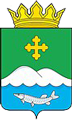 Дума Белозерского муниципального округа Курганской областиРЕШЕНИЕот 5 мая 2022 года № 12          с. БелозерскоеОб определении структуры органов местного самоуправленияБелозерского муниципального округа Курганской областиВ соответствии со статьей 34 Федерального закона от 6 октября 2003 года № 131-ФЗ «Об общих принципах организации местного самоуправления в Российской Федерации», Дума Белозерского муниципального округа Курганской области РЕШИЛА:1. Определить структуру органов местного самоуправления Белозерского муниципального округа Курганской области:1) Дума Белозерского муниципального округа Курганской области – представительный орган Белозерского муниципального округа Курганской области;2) Глава Белозерского муниципального округа Курганской области – высшее должностное лицо Белозерского муниципального округа Курганской области;3) Администрация Белозерского муниципального округа Курганской области – исполнительно-распорядительный орган Белозерского муниципального округа Курганской области.2. Опубликовать настоящее решение в информационном бюллетене Белозерского района «Белозерский вестник» и разместить на официальном сайте Администрации Белозерского района в информационно-телекоммуникационной сети Интернет.3. Настоящее решение вступает в силу после его официального обнародования.Председатель Думы Белозерского муниципального округа                                                           П.А. МакаровГлава Белозерского района                                                     А.В. ЗавьяловГлава Баяракского сельсоветаВ.И. АрефьевГлава Белозерского сельсоветаМ.П. КозловГлава Боровлянского сельсоветаС.П. АртемьевВрип Главы Боровского сельсоветаС.Л. ЧеркащенкоИ.о. Главы Вагинского сельсоветаЮ.С. АксеноваГлава Зарослинского сельсоветаН.Г. ОлларьГлава Камаганского сельсоветаС.В. СоловаровГлава Нижнетобольного сельсоветаА.А. КолесниковГлава Новодостоваловского сельсоветаА.А. ПуховГлава Памятинского сельсоветаТ.А. РадченкоГлава Першинского сельсоветаН.В. СахаровГлава Пьянковского сельсоветаН.В. СоколовГлава Речкинского сельсоветаЮ.В. СтенниковГлава Рычковского сельсоветаН.М. ФатькинаГлава Светлодольского сельсоветаН.В. БревновГлава Скатинского сельсоветаЯ.А. ГолубцовГлава Скопинского сельсоветаА.М. ЗотинаГлава Ягоднинского сельсоветаЛ.Я. Чебыкина